Vyplnenú prihlášku prosíme zaslať elektronicky na adresu 
bernatova@pmza.sk alebo simko@pmza.skZÁVÄZNÁ PRIHLÁŠKA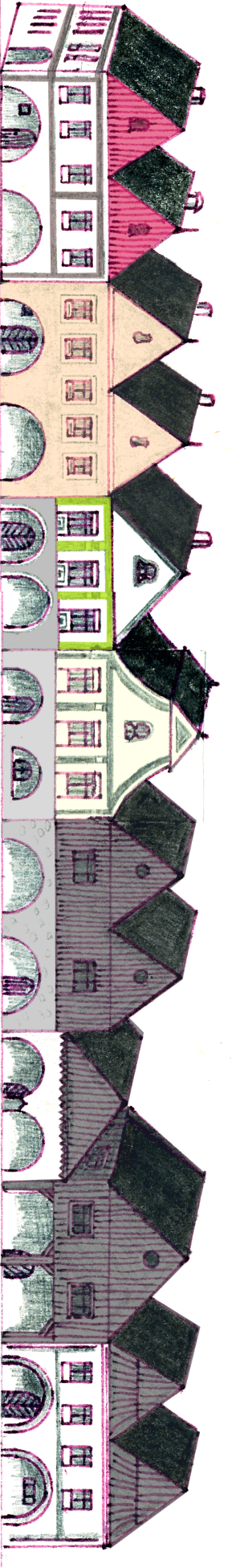 Meno a priezvisko, tituly:Inštitúcia (zamestnávateľ) – názov:Poštová adresa:E-mail:Telefón:Názov príspevku:Stručná anotácia: